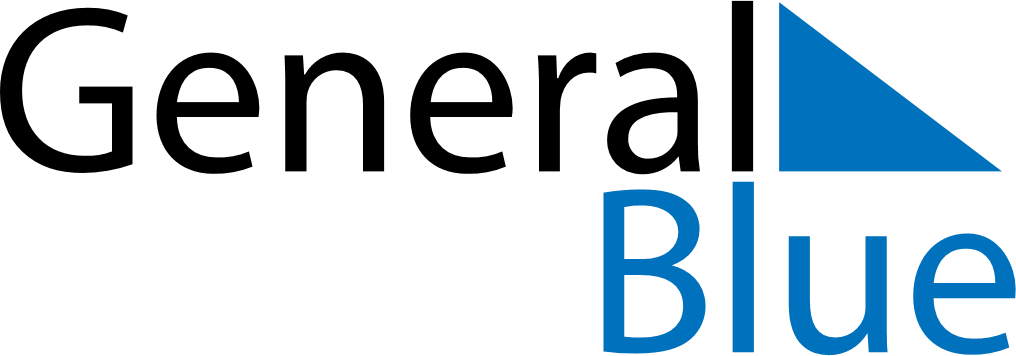 December 2021December 2021December 2021MexicoMexicoMondayTuesdayWednesdayThursdayFridaySaturdaySunday123456789101112Day of the Virgin of Guadalupe1314151617181920212223242526Christmas Day2728293031